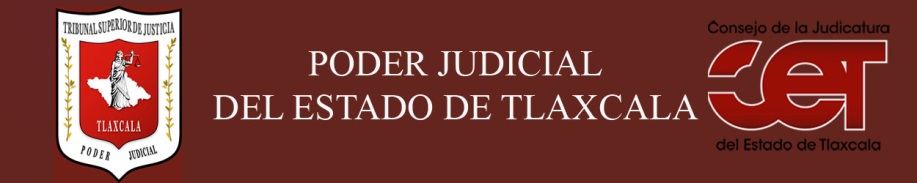 Formato público de Curriculum VitaeI.- DATOS GENERALES:I.- DATOS GENERALES:Nombre:Victoria Sánchez Juárez Cargo en el Poder Judicial: Secretaria proyectistaÁrea de Adscripción: Sala Civil –Familiar Primera PonenciaFecha de Nacimiento: (cuando se requiera para ejercer el cargo) II.- PREPARACIÓN ACADÉMICA: II.- PREPARACIÓN ACADÉMICA: Último grado de estudios:LicenciaturaInstitución:Universidad Autónoma de TlaxcalaPeriodo:1983-1988Documento: Título ProfesionalTítulo Profesional: 2323Cédula: 2301073Estudios Profesionales:Institución: Periodo: Documento: Cédula: III.- EXPERIENCIA LABORAL: a)  tres últimos empleosIII.- EXPERIENCIA LABORAL: a)  tres últimos empleosIII.- EXPERIENCIA LABORAL: a)  tres últimos empleos1Periodo (día/mes/año) a (día/mes/año):Nombre de la Empresa:Nombre de la Empresa:Cargo o puesto desempeñado:Cargo o puesto desempeñado:Campo de Experiencia:  Campo de Experiencia:  2Periodo (día/mes/año) a (día/mes/año):Nombre de la Empresa:Nombre de la Empresa:Cargo o puesto desempeñado:Cargo o puesto desempeñado:Campo de Experiencia:  Campo de Experiencia:  3Periodo (día/mes/año) a (día/mes/año):Nombre de la Empresa:Nombre de la Empresa:Cargo o puesto desempeñado:Cargo o puesto desempeñado:Campo de Experiencia:  Campo de Experiencia:  IV.- EXPERIENCIA LABORAL: b)Últimos cargos en el Poder Judicial:IV.- EXPERIENCIA LABORAL: b)Últimos cargos en el Poder Judicial:IV.- EXPERIENCIA LABORAL: b)Últimos cargos en el Poder Judicial:Área de adscripciónPeriodo 1Secretaría de Acuerdos del Juzgado Familiar del Distrito Judicial de HidalgoDe diciembre de 2011 al 03 de enero de 20122Secretaría Proyectista Sala Civil Ponencia uno 03 de mayo de 2010 a diciembre de 20113Secretaría de Acuerdos Juzgado Primero de lo Civil del Distrito Judicial de Lardizábal y Uribe.06 de abril de 2010 al 02 de mayo de 2010V.- INFORMACION COMPLEMENTARIA:Últimos cursos y/o conferencias y/o capacitaciones y/o diplomados, etc. (de al menos cinco cursos)V.- INFORMACION COMPLEMENTARIA:Últimos cursos y/o conferencias y/o capacitaciones y/o diplomados, etc. (de al menos cinco cursos)V.- INFORMACION COMPLEMENTARIA:Últimos cursos y/o conferencias y/o capacitaciones y/o diplomados, etc. (de al menos cinco cursos)V.- INFORMACION COMPLEMENTARIA:Últimos cursos y/o conferencias y/o capacitaciones y/o diplomados, etc. (de al menos cinco cursos)Nombre del PonenteInstitución que impartióFecha o periodo1Curso “Gobierno Abierto y Tribunales Abiertos”, impartido por el Doctor Ricardo Alexis Valencia Lara. Tribunal Superior de Justicia del Estado, en coordinación con el Instituto de Acceso a la Información Pública y Protección de Datos Personales del Estado de Tlaxcala        (IAIPTLAX) e Instituto Nacional de Transparencia, Acceso a la Información y Protección de Datos Personales (INAI)28 de junio de 2018.2Diplomado “Argumentación Jurídica con Perspectiva de Género”, Modulo V, “Taller de elaboración de sentencias”, impartido por la Maestra María Guadalupe Adriana Ortega Ortiz y la Lic. María Dolores Higareda, Secretarias de Estudio y Cuenta de la Ponencia del Ministro Alfredo Gutiérrez Ortiz Mena.Consejo de la Judicatura del Tribunal Superior de Justicia del Estado y EQUIS Justicia para las mujeres.02 y 16 de marzo de 20183Diplomado “Argumentación Jurídica con Perspectiva de Género”, Modulo IV, “Análisis de resoluciones relevantes en materia de género”, impartido por la Lic. Dalia Berenice Fuentes Pérez y la Maestra Geraldina González de la Vega, colaboradoras de EQUIS, justicia para las mujeres.Consejo de la Judicatura del Tribunal Superior de Justicia del Estado y EQUIS Justicia para las mujeres.16 y 23 de febrero de 20184Diplomado “Argumentación Jurídica con Perspectiva de Género”, Modulo III, “Herramientas y metodología en Perspectiva de Género”, impartido por la Lic. María Dolores Higareda, Secretaria de Estudio y Cuenta de la Ponencia del Ministro Alfredo Gutiérrez Ortiz Mena, y la Licenciada Dalia Berenice Fuentes Pérez.Consejo de la Judicatura del Tribunal Superior de Justicia del Estado y EQUIS Justicia para las mujeres.02 y 09 de febrero de 20185Diplomado “Argumentación Jurídica con Perspectiva de Género”, Modulo II, “Conceptos de género y normativa de los derechos de las mujeres”, impartido por la Maestra María Guadalupe Adriana Ortega Ortiz, Secretaria de Estudio y Cuenta de la Ponencia del Ministro Alfredo Gutiérrez Ortiz Mena.Consejo de la Judicatura del Tribunal Superior de Justicia del Estado y EQUIS Justicia para las mujeres.12 y 19 de enero de 2018VI.- Sanciones Administrativas Definitivas (dos ejercicios anteriores a la fecha):VI.- Sanciones Administrativas Definitivas (dos ejercicios anteriores a la fecha):VI.- Sanciones Administrativas Definitivas (dos ejercicios anteriores a la fecha):VI.- Sanciones Administrativas Definitivas (dos ejercicios anteriores a la fecha):SiNoEjercicioNota: Las sanciones definitivas se encuentran especificadas en la fracción  XVIII del artículo 63 de la Ley de Transparencia y Acceso a la Información Pública del Estado, publicadas en el sitio web oficial del Poder Judicial, en la sección de Transparencia.xVII.- Fecha de actualización de la información proporcionada:VII.- Fecha de actualización de la información proporcionada:Santa Anita Huiloac, Apizaco, Tlaxcala, a  04 de  julio de  2018.Santa Anita Huiloac, Apizaco, Tlaxcala, a  04 de  julio de  2018.